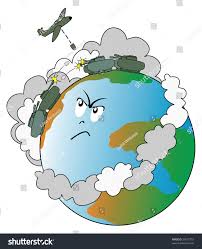 DRU, 20. 5. 2020 (2 uri)Druga svetovna vojnaAli morda veš, kdaj se je začela druga svetovna vojna?Katere države so zasedle slovensko ozemlje?Kakšen je bil cilj okupatorskih držav?Kako so se Slovenci organizirali? Kaj smo praznovali 27. aprila? Zakaj?UČB, str. 94Preberi  besedilo Druga svetovna vojna.… in si oglej posnetek na naslednji povezavi https://www.youtube.com/watch?v=oFyCnNiwHNsPoišči razlago za pojem OKUPATOR.Zapis v zvezekPreberi še besedilo Boljši časi po vojni in si oglej zemljevid.Zapis v zvezekOpiši življenje v Jugoslaviji  po drugi svetovni vojni, tako da intervjuvaš starše,  babico, dedka ali starejše sosede, znance …  Vprašaj jih, kakšno je bilo življenje v Jugoslaviji, in svoje izsledke predstavi.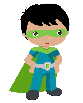 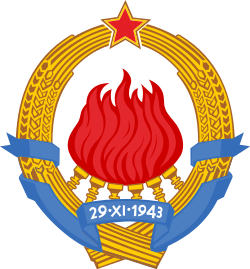 V pomoč so ti lahko  naslednja vprašanja:Kako so preživljali prosti čas? Kdaj so kupili prvi televizor? Kako so prali perilo?Katere jezike so se učili v šoli?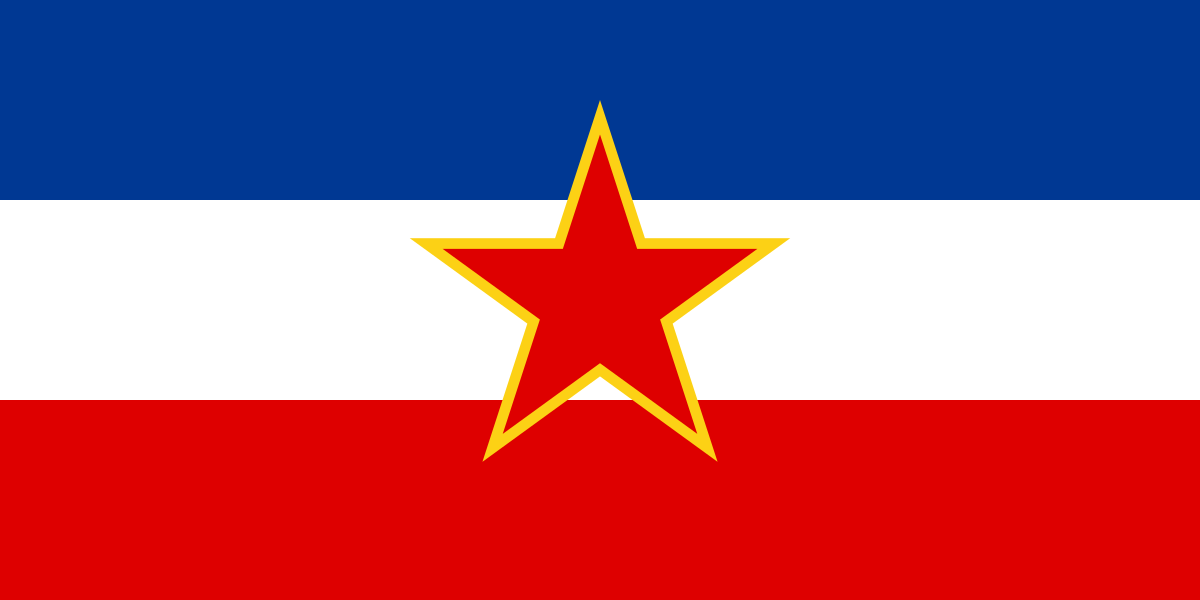 DRUGA SVETOVNA VOJNAOdgovori na vprašanja.1.Katerega leta se je začela 2. svetovna vojna?2. Kako so hoteli okupatorji uničiti slovenski narod?3. Kdo je koga premagal?4. Kdaj se je 2. svetovna vojna končala?BOLJŠI ČASI PO VOJNIV kateri državi so živeli Slovenci po drugi svetovni vojni?Kako je bila organizirana?Naštej republike v nekdanji Jugoslaviji?Kakšno je bilo življenje po vojni?